Apostrophes and Possession 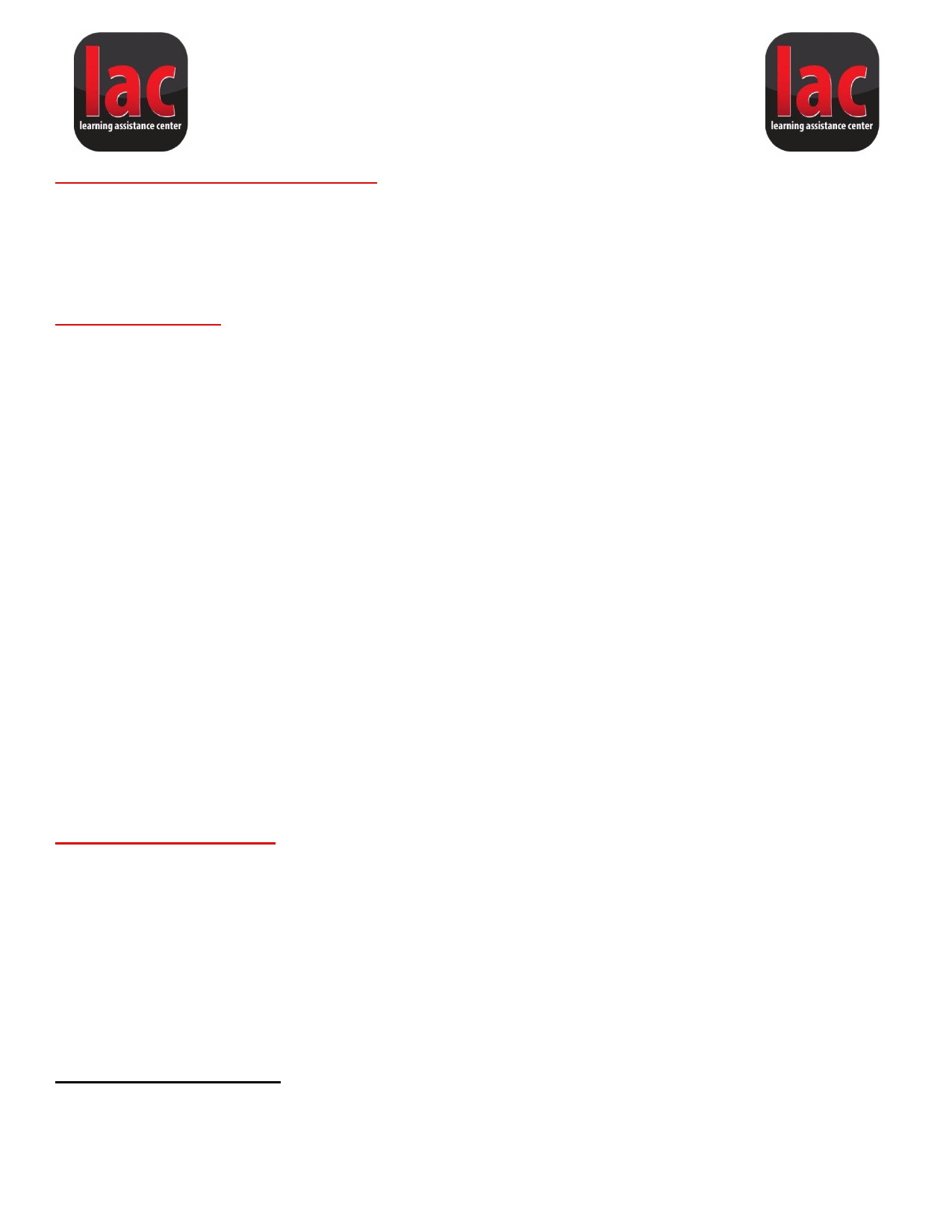 There are two main uses of the apostrophe: 	to indicate a contraction 	to indicate possession (of something) This handout will explain both of these uses, including when and how to make sure that your apostrophes are correct1! Forming Contractions Using an apostrophe within a contraction is easy. Simply add the apostrophe where the missing letters were: does not = doesn't 	do not = don't 	I am = I'm EX: didn't, that's, weren't, what's, I'll, would've, where'd, he's If you're not sure which of the letters to eliminate, make sure that you check your spelling or look up the correct contraction. Exceptions Beware! Contractions are easy to form correctly, but they can also be easy to misuse. Some contractions are homophones with other words - they sound the same, but have different spellings and meanings. If you aren't sure which word to use, pull apart the contraction and see if it still makes sense in the sentence. For example: You're not sure which form to use in this sentence: "Don't judge a book by (its /it's) cover." Ask yourself, does "Don't judge a book by it is cover" make sense? No, it doesn't. So you do not want to use the contraction, it's. You want to use its, which is the possessive pronoun. Here are the most common contraction homophones: it's / its who's / whose they're / there / their you're / your To Form the Possessive Case The second use of the apostrophe is to show possession. Instead of saying, "Lauren owns that car in the driveway," you can say, "Lauren's car is in the driveway." The "'s" indicates that Lauren owns the car. To form the possessive of all singular nouns and indefinite pronouns2, add an 's: EX: 	the student's iPod 	someone's wallet day's end 	everyone's city Bob's party 	anybody's ideals This rule still applies when the singular noun already ends in -s: EX: 	the bus's exhaust 	Charles Dickens's novels Agnes's clarinet 	Camus's humanism 1Advice and some examples adapted from the following sources: The Heath Guide to Grammar and Usage. Copyright, 1995, D.C. Heath and Company. Author, Gerald P. Mulderig. The College Writer's Handbook. Copyright, 2007, Houghton Mifflin Company. Authors, Randall VanderMey, Verne Meyer, John Van Rys, and Pat Sebranek. 2 An indefinite pronoun refers to one or more items (ex: Everyone). There is one exception to this rule. When the addition of -'s would create an awkward-sounding proper name, the singular possessive may be formed by adding the apostrophe alone (there is no additional s): EX: 	Moses' life 	Euripides' plays Xerxes' conquests To form the possessive of all plural nouns that do not end in -s, add an 's: EX: 	children's game 	two deer's tracks men's and women's clothes 	the alumni's money To form the possessive of all plural nouns that end in -s, add the apostrophe alone: EX: 	boys' and girls' games 	the strawberries' taste in two hours' time 	the Kennedys' estate both babies' cries 	the Douglases' party Additional Rules If multiple people or things own an item or items, use the possessive form for the last noun in the series to communicate shared ownership: EX: 	Kirk, Spock, and Bones's spaceship [All three own the same spaceship.] Kirk's, Spock's, and Bones's spaceships [Each owns a separate spaceship.] To form the possessive of a compound noun, place the possessive ending after the last word: EX: 	his mother-in-law's name [singular] their mothers-in-law's names [plural] the secretary-of-state's career [singular] the secretaries-of-state's careers [plural] Notes to Remember Remember that the word that comes immediately before the apostrophe is the owner. EX: 	the girl's guitar [girl is the owner] 	the girls' guitar [girls are the owners] the boss's office [boss is the owner] 	the bosses' offices [bosses are the owners] You do not need an apostrophe for possessive pronouns; they are already in the possessive case: EX: 	the responsibility is ours 	NOT the responsibility is our's the cookies are hers 	NOT the cookies are her's give me yours 	NOT give me your's If you need further assistance with this or any other writing issue, visit the Academic Writing Center. More information can be found at our website: uc.edu/awc. 